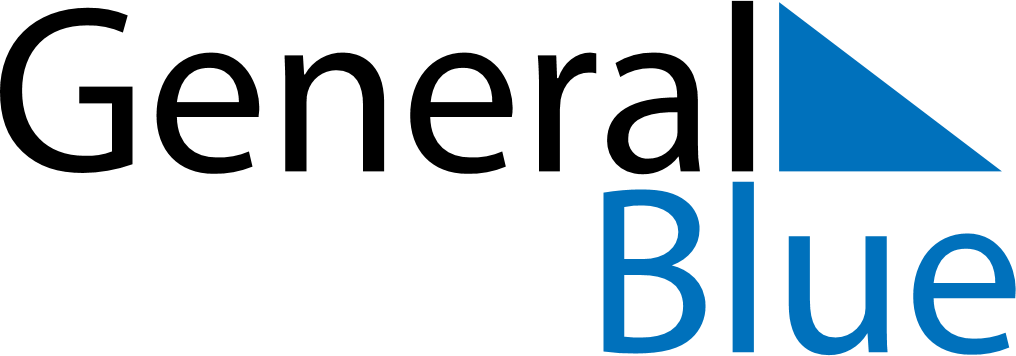 October 2021October 2021October 2021October 2021ZambiaZambiaZambiaSundayMondayTuesdayWednesdayThursdayFridayFridaySaturday11234567889101112131415151617181920212222232425262728292930Independence DayIndependence Day (substitute day)31